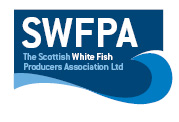 GILL NETS PositionsGill nets Position InfoFLEET 1:60º39,25N         60º43,06N001º43,69W     001º36,42WFLEET 2:60º39,78N        60º43,15N001º46,40W     001º39,88WFLEET 3:60º40,23N         60º43,96N001º51,17W     001º44,00WFLEET 4:60º44,15N         60º46,70N001º33,00W      001º25,15WFLEET 5:60º47,10N          60º44,50N001º28,70W      001º36,50WFLEET 6:60º47,58N          60º44,81N001º37,82W      001º46,08WFLEET 7:60º44,62N           60º47,27N001º41,42W       001º33,33WNEW POSITIONS FLEET:8,9,10FLEET 8:60º51,40N           60º48,00N001º09,40W       001º17,40WFLEET 9:60º51,30N           60º47,80N001º13,35W       001º21,95WFLEET 10:60º48,20N           60º51,45N001º25,50W       001º17,60W Date24/06/2020Vessel Name & Reg NoMONTE MAZANTEU FD521Skipper NameJOSE ANGEL SAMPEDRO SAMPEDROSkipper Email Addressbuquemontemazanteu@gmail.comSkipper Mobile No0034881180050        0033640047580